АДМИИСТРАЦИЯ ВЕСЬЕГОНСКОГО  МУНИЦИПАЛЬНОГО ОКРУГА ТВЕРСКОЙ ОБЛАСТИП О С Т А Н О В Л Е Н И Ег. Весьегонск13.09.2022	                                                                                                                       № 363О внесении изменений в постановление  администрации Весьегонского муниципального округа  от 30.12.2021 № 643 п о с т а н о в л я е т:Внести  следующие изменения в муниципальную программу Весьегонского  муниципального округа Тверской области  « Развитие системы образования Весьегонского муниципального округа » Тверской области на 2022-2027 годы, утвержденную  постановлением Администрации Весьегонского муниципального округа  от 30.12.2021 № 643:       Раздела 3 «подпрограммы»1.1 . В  подпрограмме 4« Комплексная безопасность образовательных учреждений Весьегонского района» таблицу  « Перечень мероприятий по безопасности ОУ под бюджетные ассигнования на 2022 год в соответствии с предписаниями надзорных органов и изложить в следующей редакции:Обнародовать настоящее постановление  на информационных стендах Весьегонского муниципального округа  Тверской области  и на официальном сайте Администрации Весьегонского муниципального округа Тверской области    в информационно-телекоммуникационной сети «Интернет».Настоящее постановление вступает в силу  после его официального  обнародования .Контроль за выполнением настоящего постановления возложить на заместителя главы Администрации Весьегонского муниципального округа   Живописцеву Е.А.Глава Весьегонского 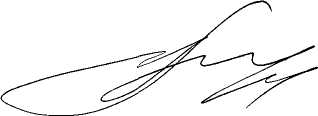 муниципального округа                                                                                          А.В.ПашуковУчреждениеПеречень работ на 2022 год в соответствии с предписаниями надзорных органов  и решениями  судаМуниципальный бюджет (рублей)Муниципальный бюджет (рублей)Муниципальный бюджет (рублей)Областной бюджетРемонт образовательных учрежденийРемонт образовательных учрежденийРемонт образовательных учрежденийРемонт образовательных учрежденийРемонт образовательных учрежденийМБОУ « Весьегонская СОШ»Поверка теплосчетчика32 010,0032 010,0032 010,00Софинансирование по ППШИ20029,6820029,6820029,68Проектно – сметная документация по капитальному ремонту217 076,77217 076,77217 076,77Штраф Ростехнадзора20 000,0020 000,0020 000,00Замена пожарных ящиков 71 000,0071 000,0071 000,00Замена дверей в ОЦ  « Предшкольная пора»41616,2141616,2141616,21Ремонт пожарной сигнализации 60 334,0060 334,0060 334,00Ремонт освещения 38 121,0038 121,0038 121,00Замена теплосчетчика6 033,966 033,966 033,96Приобретение нагревательных тенов17 640,0017 640,0017 640,00Приобретение конфорки 6 200,006 200,006 200,00Замена электроламп146 621,70146 621,70146 621,70Иные межбюджетные трансферты на реализацию проектов в рамках поддержки школьных инициатив Тверской области за счет средств местного бюджета11 646,3211 646,3211 646,32Иные межбюджетные трансферты на реализацию проектов в рамках поддержки школьных инициатив Тверской области 87 000,0087 000,00Итого688 329,64688 329,6487 000,0087 000,00МБОУ « Кесемская СОШ»Установка пожарной сигнализации 227 553, 00227 553, 00МБОУ « Кесемская СОШ»Пусконаладочные работы электрических плит30 000,0030 000,00МБОУ « Кесемская СОШ»Ремонт помещений центра образования  естественно-научной и технической направленности « Точка роста»500 000,00500 000,00МБОУ « Кесемская СОШ»Ремонт  спортзала 165 837, 00165 837, 00Итого 923 390,00923 390,00МБОУ « Чамеровская СОШ»Генератор для котельной, насос147 000,00147 000,00МБОУ « Чамеровская СОШ»Ремонт вентиляции на пищеблоке40 000,0040 000,00МБОУ « Чамеровская СОШ»Ремонт медицинского кабинета 150 000,00150 000,00Итого337 000,00337 000,00МБОУ « Большеовсяниковская ООШ»Ремонт помещений центра образования  естественно-научной и технической направленности « Точка роста»	500 000,00500 000,00Итого500 000,00500 000,00Итого школы 2 448 719,642 448 719,6487 000,0087 000,00МДОУ детский сад №6                                                                                                                                                                                                Ограждение территории75 000,0075 000,00МДОУ детский сад №6                                                                                                                                                                                               Ремонт кровли ,ремонт козырьков500 000,00500 000,00Итого575 000,00575 000,00МДОУ детский сад №5Ремонт пищеблока и санузлов85 000,0085 000,00Итого85 000,0085 000,00МДОУ Кесемской детский садУстановка «тревожной кнопки» 90 000,00                                     90 000,00                                        Итого                                                            90 000,00 90 000,00МДОУ Чамеровский детский сад Установка «тревожной кнопки» 90 000,0090 000,00МДОУ Чамеровский детский сад Ремонт отмостки здания и цоколя102 000,00102 000,00МДОУ Чамеровский детский сад Установка видеокамер10 000,0010 000,00Итого:202 000,00202 000,00МДОУ детский сад №7Проектно – сметная документация  по капитальному ремонту кровли 160 000,00160 000,00МДОУ детский сад №7     Ремонт ограждения                                                                                                                                                                                150 000,00150 000,00МДОУ детский сад №7Ремонт туалетной комнаты 31 227,00Итого341 227,00                                      Итого детские сады1 293 227,00МЬУДО «ДЮКФП»Ремонт спортивной площадки350 000,00Воздуходув15 000,00Итого                                                                                                                                                                                                                                                                                                            365 000,00                                                                    ВСЕГО 4 106 946,64000,00000,00000,00